Sportska zajednica grada Pregrade,Ul. Ljudevita Gaja 32, 49 218 PregradaOIB:25201242779,IBAN HR0423400091110776063, Privredna banka Zagreb d.d.Predsjednik SZGP,U Pregradi, 14.05.2019. godine                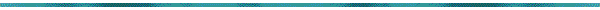 	Temeljem članka 29. Pravilnika o financiranju programa i projekata udruga u sportu na području grada Pregrade (03.ožujak 2016.g.), članka 54. Statuta SZGP (02.veljače 2016.g.), Javnog natječaja za financiranje projekata/programa udruga u sportu na području grada Pregrade za 2019. godinu od 01.02.2019. godine, prijedloga Povjerenstva za ocjenjivanje prijavljenih projekata od 18.04.2019. godine, te konačnog prijedloga Povjerenstva za ocjenjivanje prijavljenih projekata od 14.05.2019. godine, Predsjednik SZGP, donosi sljedećuKONAČNU O D L U K Uo dodjeli financijskih sredstava projektima udruga u sportu na području grada Pregrade za 2019. godinuČlanak 1.	Ovom se Odlukom utvrđuje iznos odobrenih financijskih sredstava projektima udruga koje su prijavile projekt na Javni natječaj za financiranje projekata/programa udruga u sportu na području grada Pregrade za 2019. godinu, Sportske zajednice grada Pregrade. 	Odobrena financijska sredstva dodjeljuju se slijedećim projektima/programima udruga;Članak 2.Ova Odluka stupa na snagu danom donošenja, a biti će objavljena na službenoj web stranici Grada Pregrade.Predsjednik SZGPZlatko Šorša,v.r.Red.br.Naziv udrugeProgram/projektOstvareni bodovi od ukupno 100Prijedlog Povjerenstva u kunama1.HPD „KUNAGORA“ Pregrada, Vrhi Pregradski 69, PregradaProjekt: „Šetnjom do zdravlja-2019“10010.500,002.ŠK Pregrada, Trg Gospe Kunagorske 15, PregradaProgram:Realizacija plana rada ŠK Pregrada za 2019. godinu9010.000,003.ŽNK Pregrada, Ul. Ljudevita Gaja 32, PregradaProgram:„Natjecateljska sezona 2018./2019. i 2019./2020.“89102.000,004.NK Pregrada, Ul. Ljudevita Gaja 32, PregradaProgram:„Natjecateljska sezona 2018./2019. i 2019./2020.“88165.000,005.ŠRD Gorica, Ulica Stjepana Radića 17, PregradaProgram:Ribolovna sezona 2019.784.500,00UKUPNO:292.000,00